WOLFSON COLLEGEAddress: 	Wolfson College, Linton Road, Oxford OX2 6UD, United KingdomAvailable: 	6-13 SeptemberPrice:     	£50 single en-suiteBooking: 	via https://www.wolfson.ox.ac.uk/online-booking with promotion code“META2015” Contact:           Louise Gordon, Events and Conferences Manager, +44 (0)1865 274083,                        events@wolfson.ox.ac.ukAccommodationModern single en-suite bedrooms arranged in sets of 4 – 9, with a communal kitchen/lounge equipped for self-catering and with tea trays. Cooked breakfast in Hall included within the rate. Bed linens, towels, WIFI internet in each bedroom. 24 hour check-in and luggage store provided.Beautiful riverside grounds in rustic countryside, only 5 minutes’ bus ride from the City Centre.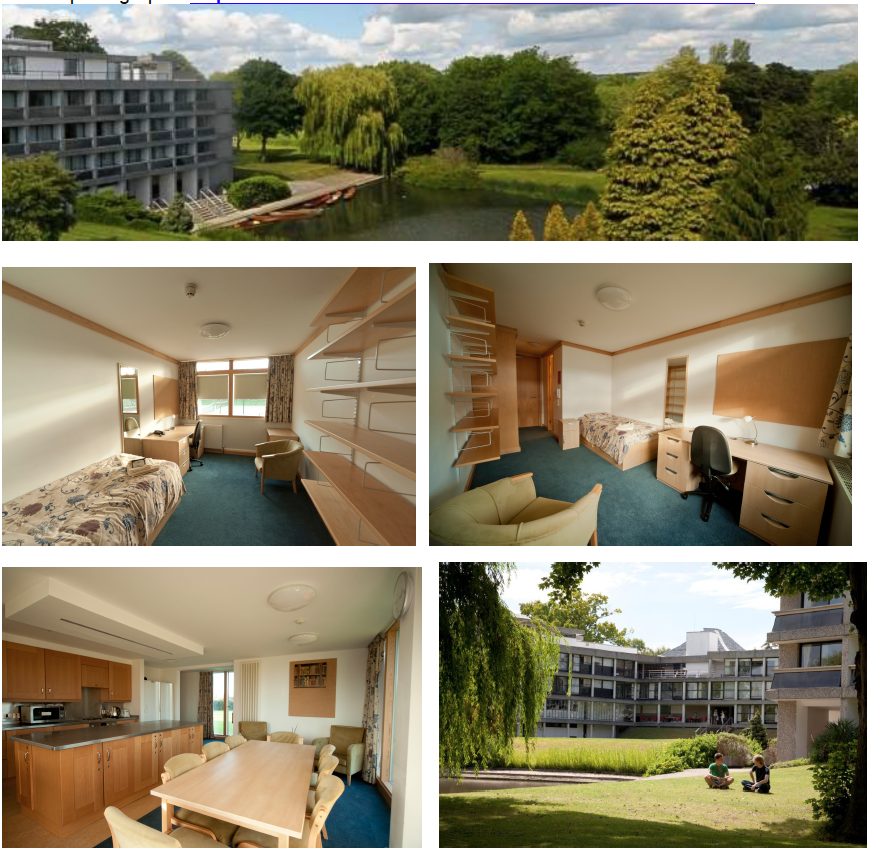 